 *A la solicitud deberá adjuntarse el Anexo 2 firmado por el/los Miembro/s externo/s del tribunal que participe por videoconferencia, y/o el Anexo 3 firmado por el Doctorando/a, en caso de que sea este quien participe por videoconferencia.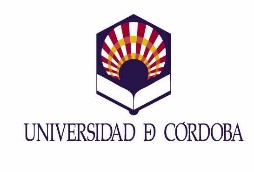 SOLICITUD DE PARTICIPACIÓN POR VIDEOCONFERENCIA – ANEXO 1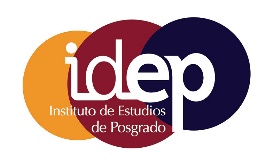 La solicitud se presentarán a través de Sede Electrónica de la Universidad de Córdoba, mediante  el trámite de Solicitud Genérica, dirigida a ESTUDIOS DE DOCTORADODATOS DE LA DIRECTORA/OR DE LA TESIS:APELLIDOS:NOMBRE:NIF/NIE/N.º PASAPORTE:CORREO ELECTRÓNICO:TELÉFONO:NACIONALIDAD:DATOS DE LA DOCTORANDA/O:APELLIDOS:NOMBRE:NIF/NIE/N.º PASAPORTE:CORREO ELECTRÓNICO:TELÉFONO:NACIONALIDAD:TÍTULO DE LA TESIS:PERSONAS QUE SOLICITAN LA PARTICIPACIÓN POR VIDEOCONFERENCIA:(A excepción del profesorado adscrito a la UCO según la instrucción 1/2021)PARTICIPANTES*:NOMBRE Y APELLIDOS:MOTIVOS QUE IMPOSIBILITAN LA PRESENCIA FÍSICA DE LAS PERSONAS SOLICITANTES:Córdoba, a La DirecciónCórdoba, a La DirecciónCórdoba, a La DirecciónCórdoba, a La DirecciónCórdoba, a La DirecciónFdo.: Fdo.: